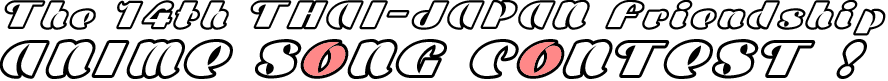 กรุณาส่ง e-mail ถึง info@negibose.jp แผ่นนี้1. Your Cosplay Name (by English)2. Your mobile No3. Your e-mail4. Your facebook or blog URL5.  ชื่อ  anime (Game)6.  ชื่อเพลง  anime (Game)